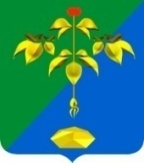 АДМИНИСТРАЦИЯ ПАРТИЗАНСКОГО ГОРОДСКОГО ОКРУГА ПРИМОРСКОГО КРАЯП О С Т А Н О В Л Е Н И Е 13 июля 2021 г.                                                                               № 1244-паО  внесении изменений в постановление администрации Партизанского городского округа от 09.06.2020 г. № 761-па « О подготовке населения в области защиты населения и территорий от чрезвычайных ситуаций» В соответствии с требованиями Федеральных законов от 21.12.1994г. №68-ФЗ «О защите населения и территорий от чрезвычайных ситуаций природного и техногенного характера», от 12.02.1998г. № 28-ФЗ «О гражданской обороне», Постановлений Правительства Российской Федерации от 02.11.2000г. № 841 «Об утверждении Положения о подготовке населения в области гражданской обороны», от 18.09.2020г.№1485 «Об утверждении Положения о подготовке граждан Российской Федерации, иностранных граждан и лиц без гражданства в области защиты от чрезвычайных ситуаций природного и техногенного характера», в целях организованной и качественной подготовки населения Партизанского городского округа в области гражданской обороны, защиты от чрезвычайных ситуаций природного и техногенного характера, на основании статей 29,32 Устава Партизанского городского округа администрация Партизанского городского округаПОСТАНОВЛЯЕТ:1. Внести изменение в постановление администрации Партизанского городского округа от 09.06.2020 г. № 761-па « О подготовке населения в области защиты населения и территорий от чрезвычайных ситуаций», изложив Положение о подготовке (курсового обучения) населения в области защиты от чрезвычайных ситуаций природного и техногенного характера» в новой редакции(прилагается).2. Настоящее постановление подлежит опубликованию (обнародованию) в газете «Вести» и вступает в силу после его официального опубликования.3. Контроль за исполнением настоящего постановления возложить на директора муниципального казенного учреждения по делам гражданской обороны, чрезвычайным ситуациям и ликвидации последствий стихийных бедствий Партизанского городского округа Б.Л. Тимохина.Глава городского округа	             О.А.Бондарев